Invitatie la evenimentul de multiplicare- WORKSHOP -in cadrul proiectului Erasmus Plus - Advan2Tex16.10.2015Locatie: sediul INCDTP – Bucuresti, str. L. Patrascanu Nr. 16 – sala de sedinte, etaj 3 Agenda Va asteptam cu drag,Echipa INCDTP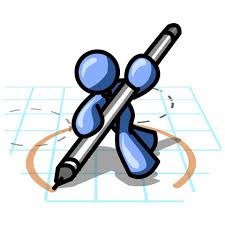 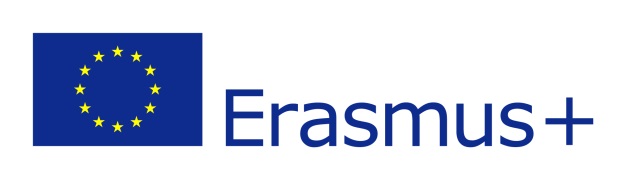 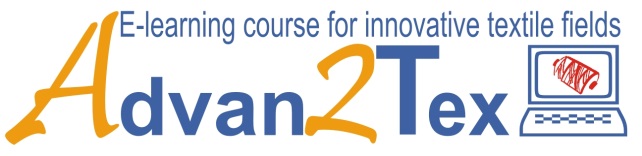 OraActiuneResponsabil8.45-9.00Inregistrarea participantilor9.00-9.15Cuvant de bun venitDr. ing. Carmen Ghituleasa9.15-9.45Prezentarea obiectivelor programului si a platfromei de e-learning www.advan2tex.eu  Ing. Ion Razvan Radulescu9.45-10.00Prezentare modul “Antreprenoriat”Dr. ing. Emilia Visileanu10.00-10.15Prezentare modul “Managementul inovarii”Ing. Daniela Bucur10.15-10.30Prezentare modul “Standardizare”Dr. ing. Lilioara Surdu10.30-11.00Prezentare oportunitati participare cursuri blended mobility cu 1 saptamana curs face-to-face si 7 saptamani curs online pe platformaIng. Ion Razvan Radulescu